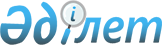 Об утверждении правил поощрения работников субъектов здравоохранения, оказывающих медицинские услуги в рамках гарантированного объема бесплатной медицинской помощи и (или) в системе обязательного социального медицинского страхованияПриказ Министра здравоохранения Республики Казахстан от 15 декабря 2020 года № ҚР ДСМ-278/2020. Зарегистрирован в Министерстве юстиции Республики Казахстан 20 декабря 2020 года № 21824.       В соответствии с подпунктом 100) статьи 7 Кодекса Республики Казахстан от 7 июля 2020 года "О здоровье народа и системе здравоохранения" ПРИКАЗЫВАЮ:       1. Утвердить правила поощрения работников субъектов здравоохранения, оказывающих медицинские услуги в рамках гарантированного объема бесплатной медицинской помощи и (или) в системе обязательного социального медицинского страхования согласно приложению 1 к настоящему приказу.       2. Признать утратившими силу некоторые приказы Министерства здравоохранения Республики Казахстан согласно приложению 2 к настоящему приказу.      3. Департаменту организации медицинской помощи Министерства здравоохранения Республики Казахстан в установленном законодательством Республики Казахстан порядке обеспечить:      1) государственную регистрацию настоящего приказа в Министерстве юстиции Республики Казахстан;      2) размещение настоящего приказа на интернет-ресурсе Министерства здравоохранения Республики Казахстан;      3) в течение десяти рабочих дней после государственной регистрации настоящего приказа предоставление в Юридический департамент Министерства здравоохранения Республики Казахстан сведений об исполнении мероприятий, предусмотренных подпунктами 1) и 2) настоящего пункта.      4. Контроль за исполнением настоящего приказа возложить на курирующего вице-министра здравоохранения Республики Казахстан.      5. Настоящий приказ вводится в действие по истечении десяти календарных дней после дня его первого официального опубликования. Правила поощрения работников субъектов здравоохранения, оказывающих медицинские услуги в рамках гарантированного объема бесплатной медицинской помощи и (или) в системе обязательного социального медицинского страхования Глава 1. Общие положения       1. Настоящие Правила поощрения работников субъектов здравоохранения, оказывающих медицинские услуги в рамках гарантированного объема бесплатной медицинской помощи и (или) в системе обязательного социального медицинского страхования (далее – Правила) разработаны в соответствии с подпунктом 100) статьи 7 Кодекса Республики Казахстан от 7 июля 2020 года "О здоровье народа и системе здравоохранения" (далее – Кодекс) и определяют порядок поощрения работников субъекта здравоохранения, оказывающих медицинские услуги в рамках гарантированного объема бесплатной медицинской помощи и (или) в системе обязательного социального медицинского страхования (далее – субъект здравоохранения).       2. В настоящих Правилах используются следующие основные понятия:       1) фонд социального медицинского страхования (далее – Фонд) – некоммерческая организация, производящая аккумулирование отчислений и взносов, а также осуществляющая закуп и оплату услуг субъектов здравоохранения, оказывающих медицинскую помощь в объемах и на условиях, которые предусмотрены договором закупа медицинских услуг, и иные функции, определенные законами Республики Казахстан;      2) уполномоченный орган в области здравоохранения (далее – уполномоченный орган) – центральный исполнительный орган, осуществляющий руководство и межотраслевую координацию в области охраны здоровья граждан Республики Казахстан, медицинской и фармацевтической науки, медицинского и фармацевтического образования, санитарно-эпидемиологического благополучия населения, обращения лекарственных средств и медицинских изделий, качества оказания медицинских услуг (помощи);      3) медицинские услуги – действия субъектов здравоохранения, имеющие профилактическую, диагностическую, лечебную, реабилитационную и паллиативную направленность по отношению к конкретному человеку;      4) обязательное социальное медицинское страхование (далее – ОСМС) – комплекс правовых, экономических и организационных мер по оказанию медицинской помощи потребителям медицинских услуг за счет активов фонда социального медицинского страхования;      5) система обязательного социального медицинского страхования – совокупность норм и правил, устанавливаемых государством, регулирующих отношения между участниками системы обязательного социального медицинского страхования;      6) гарантированный объем бесплатной медицинской помощи (далее – ГОБМП) – объем медицинской помощи, предоставляемой за счет бюджетных средств.      3. Поощрение работников субъекта здравоохранения осуществляется:       за счет сложившейся экономии бюджетных и внебюджетных средств (далее – экономия средств) в виде дифференцированной доплаты в соответствии с главой 2 настоящих Правил;      за счет средств стимулирующего компонента комплексного подушевого норматива (далее – СКПН) в субъектах здравоохранения, оказывающих первичную медико-санитарную помощь в рамках ГОБМП и (или) в системе ОСМС (далее – субъект ПМСП).      4. Поощрение работников субъекта здравоохранения производится за образцовое исполнение должностных обязанностей, высокое качество выполнения работ, в том числе работ особой сложности и срочности, за инициативу, творческую активность и иные достижения в работе.      5. Поощрение работников субъекта здравоохранения определяется по результатам оценки их деятельности:       1) медицинским работникам – постоянно действующей комиссией по оценке результатов деятельности субъекта здравоохранения (далее – комиссия) в соответствии с главами 2 и 3 настоящих Правил;      2) работникам с немедицинским образованием (далее – немедицинские работники) - руководителем субъекта здравоохранения аналогично главе 2 настоящих Правил, за исключением поощрения социальных работников и психологов отделения профилактики и социально-психологической помощи Центра первичной медико-санитарной помощи, порядок поощрения которым определен главой 3 настоящих Правил.      Представления о поощрении немедицинских работников формируют лица, определенные руководителем субъекта здравоохранения, ответственные за исполнение должностных обязанностей работников, находящихся в их подчинении, и (или) руководитель субъекта здравоохранения.       6. Для рассмотрения вопросов поощрения работников субъектов здравоохранения, оказывающих медицинские услуги в рамках ГОБМП и (или) в системе ОСМС создается комиссия, общее количество членов которой составляет нечетное число, и не менее пяти человек.       Членами комиссии являются:      председатель, избираемый на заседании членами комиссии открытым голосованием, из числа заместителей руководителя или заведующих отделением субъекта здравоохранения;      заместитель председателя комиссии, избираемый членами комиссии открытым голосованием;      руководители структурных подразделений, определенные руководителем субъекта здравоохранения;      представители профсоюзного комитета и иные работники субъекта здравоохранения, избираемые путем всеобщего голосования работников субъекта здравоохранения.      7. Решение комиссии о выплате поощрения работникам субъекта здравоохранения принимается открытым голосованием и считается принятым, если за него подано большинство голосов от общего количества присутствующих на заседании членов комиссии. В случае равенства голосов принятым считается решение членов комиссии, за которое проголосовал председатель комиссии, в случае его отсутствия, заместитель председателя комиссии. В случае несогласия с решением комиссии член комиссии выражает особое мнение, изложенное в письменном виде, которое прилагается к протоколу заседания комиссии.      8. Поощрение работникам субъекта здравоохранения за отчетный период производится в месяце, следующем за отчетным периодом, при выплате основной заработной платы. Глава 2. Порядок поощрения работников субъектов здравоохранения, оказывающих медицинские услуги в рамках гарантированного объема бесплатной медицинской помощи и (или) в системе обязательного социального медицинского страхования за счет экономии средств в виде дифференцированной доплаты       9. Поощрение работников субъекта здравоохранения за счет экономии средств в виде дифференцированной доплаты осуществляется на основе критериев оценки деятельности медицинских работников субъекта здравоохранения, утвержденных согласно приложению 1 к настоящим Правилам.       10. Решение о выплате дифференцированной доплаты медицинским работникам принимает комиссия в месяце, следующем за отчетным периодом, на основании представления о поощрении по форме согласно приложению 2 к настоящим Правилам.        11. Представление о поощрении вносится на рассмотрение комиссии лицами, определенными руководителем субъекта здравоохранения для осуществления координации за достижением объема и повышением качества оказываемых услуг медицинскими работниками, в месяце, следующем за отчетным периодом.       12. Дифференцированная доплата руководителю субъекта здравоохранения производится при охвате дифференцированной доплатой не менее 50% медицинских работников (врачебного персонала) в размере не более 150% от средней суммы дифференцированной доплаты медицинских работников (врачебного персонала).      13. Дифференцированная доплата медицинскому работнику субъекта здравоохранения не производится за отчетный период:      1) при наличии у него неснятого дисциплинарного взыскания за рассматриваемый период, но не более двух месяцев с момента его применения;      2) проработавшему в соответствующем субъекте здравоохранения менее одного месяца;      3) в период испытательного срока;       4) при нахождении в отпуске в соответствии с трудовым законодательством Республики Казахстан более 14 календарных дней, за исключением оплачиваемого ежегодного трудового отпуска;       5) при временной нетрудоспособности более 14 календарных дней;      6) при увольнении до окончания отчетного периода.       14. В случае наличия у работника субъекта здравоохранения нарушений, выявленных в отчетном периоде по результатам государственного контроля в порядке, определенном Предпринимательским Кодексом Республики Казахстан, выплата ему дифференцированной доплаты определяется решением руководителя субъекта здравоохранения.       15. В случае наличия у работника субъекта здравоохранения нарушений, выявленных в отчетном периоде по результатам внутренней экспертизы службой поддержки пациента и внутреннего контроля (аудита) в порядке, определенном Правилами организации и проведения внутренней и внешней экспертиз качества медицинских услуг, утвержденным согласно пункту 5 статьи 35 Кодекса, уменьшение ему начисленной дифференцированной доплаты определяется решением комиссии, но не более 50% от начисленной дифференцированной доплаты.  Глава 3. Порядок поощрения работников субъектов здравоохранения, оказывающих первичную медико-санитарную помощь за счет средств стимулирующего компонента комплексного подушевого норматива       16. Поощрение работников субъектов ПМСП за счет средств СКПН осуществляется на основе достигнутых индикаторов конечного результата деятельности субъекта ПМСП (далее – индикаторы конечного результата), определенных Методикой формирования тарифов на медицинские услуги, оказываемые в рамках ГОБМП и (или) в системе ОСМС утвержденной согласно подпункту 64) статьи 7 Кодекса (далее – Методика).      17. СКПН выплачивается следующим работникам, субъектов здравоохранения, оказывающих ПМСП:       1) медицинские работники, оказывающие услуги в условиях территориального участка:        врачи общей практики, участковые терапевты и педиатры, акушер-гинекологи;       медицинские сестры общей практики и участковой службы, фельдшеры, акушерки, оказывающие медицинские услуги в условиях территориального участка;       социальные работники и психологи;       2) медицинские работники субъектов здравоохранения, оказывающих ПМСП:      работники (врачи и средний медицинский персонал, в том числе школьная медицинская сестра) отделения профилактики и социально-психологической помощи Центра первичной медико-санитарной помощи;      работники (врачи и средний медицинский персонал) отделения профилактики и социально-психологической помощи Центра первичной медико-санитарной помощи.      18. Расчет суммы СКПН до уровня субъектов и территориальных участков ПМСП осуществляется в автоматизированном режиме в информационной системе "Дополнительный компонент к тарифу первичной медико-санитарной помощи" (далее – ДКПН) ежемесячно до 10 числа месяца, следующего за отчетным, при этом за декабрь текущего года – в январе следующего года.       19. Сумма СКПН на стимулирование работников субъекта ПМСП, оказывающих услуги в условиях территориального участка, определяется на основании сформированной в ДКПН cводной информации по распределению сумм стимулирующего компонента комплексного подушевого норматива в зависимости от достижения индикаторов конечного результата деятельности субъекта здравоохранения, оказывающего ПМСП по форме согласно приложению 3 к настоящим Правилам.       20. Распределение суммы СКПН работникам ПМСП осуществляется ежемесячно на основании решения комиссии в зависимости от вклада работника ПМСП в достижении индикаторов конечного результата и индикаторов процесса, влияющих на значения индикаторов конечного результата деятельности субъекта ПМСП (далее – индикаторы процесса), предусмотренных в приложении 4 к настоящим Правилам.       Индикаторы процесса решением руководителя субъекта ПМСП по согласованию с комиссией и службой поддержки пациента и внутреннего контроля (аудита) дополняются индикаторами оценки качества медицинских услуг для организаций, оказывающих амбулаторно-поликлиническую помощь, которые определены Правилами организации и проведения внутренней и внешней экспертиз качества медицинских услуг, утвержденными согласно пункту 5 статьи 35 Кодекса.       Результаты деятельности субъекта здравоохранения, оказывающего первичную медико-санитарную помощь в рамках ГОБМП и (или) в системе ОСМС по достижению индикаторов процесса, влияющих на значения индикаторов конечного результата по форме согласно приложению 5 к настоящим Правилам размещается службой поддержки пациента и внутреннего контроля (аудита) по субъекту ПМСП и в разрезе территориальных участков за отчетный период и подтверждает в ДКПН в срок до 15 числа месяца, следующего за отчетным периодом.      21. Решение о распределении суммы СКПН работникам ПМСП принимает комиссия на основании представления о поощрении не позднее 20 числа месяца, следующего за отчетным периодом, которое оформляется протоколом заседания комиссии и передается кадровой службе субъекта ПМСП для издания соответствующего приказа.      Представления о поощрении на рассмотрение комиссии вносятся ежемесячно до 15 числа месяца, следующего за отчетным периодом.       22. Представление о поощрении работников первичной медико-санитарной помощи, оказывающих услуги на территориальном участке, за достижение индикаторов конечного результата деятельности субъекта ПМСП по форме согласно приложению 6 к настоящим Правилам формирует врач данного территориального участка, который осуществляет координацию деятельности за достижением объема и качества оказываемых услуг работниками, находящимися в его подчинении, и определяет соотношение распределения суммы СКПН между работниками.       23. Представление о поощрении на старшую медицинскую сестру отделений общей врачебной практики и (или) участковой службы, старшую акушерку акушерско-гинекологических отделений (кабинетов) за достижение индикаторов конечного результата в виде представления о поощрении на заведующего/старшую медицинскую сестру отделений общей врачебной практики и (или) участковой службы за достижение индикаторов конечного результата деятельности субъекта здравоохранения, оказывающего ПМСП (далее – Представление) по форме согласно приложению 7 к настоящим Правилам формирует заведующий отделением который осуществляет координацию деятельности за достижением объема и качества оказываемых услуг данным работником, находящимся в его подчинении.      Расчет суммы СКПН старшей медицинской сестре отделения общей врачебной практики и (или) участковой службы, старшей акушерке акушерско-гинекологических отделений (кабинетов) осуществляется от средней суммы СКПН участковых медицинских сестер курируемого отделения в соотношении не менее 1,0 и не более 1,25, определенном заведующим отделением, у которого данный работник находится в подчинении.       24. Представление о поощрении на заведующего отделением за достижение индикаторов конечного результата в виде Представления по форме согласно приложению 7 к настоящим Правилам формирует руководитель субъекта ПМСП по согласованию с руководителем службы поддержки пациента и внутреннего контроля (аудита).      Расчет суммы СКПН заведующему отделением общей врачебной практики и (или) участковой службы, заведующему акушерско-гинекологическим отделением (кабинетами) осуществляется от средней суммы СКПН врачебного персонала курируемого отделения в соотношении не менее 1,0 и не более 1,25, определенном руководителем субъекта ПМСП или его заместителем.       25. Представление о поощрении работников отделения профилактики и социально-психологической помощи Центра первичной медико-санитарной помощи за достижение индикаторов конечного результата деятельности субъекта ПМСП по форме согласно приложению 8 к настоящим Правилам, за исключением социальных работников и психологов, формирует курирующий заместитель руководителя субъекта ПМСП или заведующий отделением общей врачебной практики или участковой службы.      Расчет суммы СКПН работникам (врачам и медицинским сестрам) отделения профилактики и социально-психологической помощи Центра первичной медико-санитарной помощи осуществляется от средней суммы СКПН соответственно работникам ПМСП (врачебного персонала и среднего медицинского персонала), оказывающим услуги на территориальном участке, в соотношении, определенном комиссией по согласованию с курирующим специалистом.       26. Размер суммы СКПН руководителю самостоятельного Центра первичной медико-санитарной помощи или врачебной амбулатории определяется по решению комиссии в соотношении не менее 1,0 и не более 1,25 от средней суммы СКПН врачебного персонала субъекта ПМСП и оформляется комиссией в виде протокола об определении размера поощрения руководителю Центра первичной медико-санитарной помощи или врачебной амбулатории за достижение индикаторов конечного результата деятельности субъекта здравоохранения, оказывающего ПМСП, по форме согласно приложению 9 к настоящим Правилам.      27. Выплата суммы СКПН работнику ПМСП за отчетный период не производится:      1) при наличии у него неснятого дисциплинарного взыскания за рассматриваемый период, но не более двух месяцев с момента его применения;      2) проработавшему в соответствующем субъекте ПМСП менее одного месяца;      3) в период испытательного срока;       4) при нахождении в отпуске в соответствии с трудовым законодательством Республики Казахстан более 14 календарных дней, за исключением оплачиваемого ежегодного трудового отпуска;       5) при временной нетрудоспособности более 14 календарных дней;      6) при увольнении до окончания отчетного периода.       28. В случае наличия у работника ПМСП нарушений, выявленных в отчетном периоде по результатам государственного контроля в порядке, определенном Предпринимательским Кодексом, выплата ему суммы СКПН определяется решением руководителя субъекта ПМСП.       29. В случае наличия у работника ПМСП нарушений, выявленных в отчетном периоде по результатам внутренней экспертизы службой поддержки пациента и внутреннего контроля (аудита) в порядке, определенном Правилами организации и проведения внутренней и внешней экспертиз качества медицинских услуг, утвержденным согласно пункту 5 статьи 35 Кодекса, начисленная сумма СКПН уменьшается решением комиссии, но не более 50% от начисленной суммы СКПН.      30. В случае, если сумма СКПН, предназначенная в отчетном периоде для стимулирования работников, оказывающих услуги в условиях территориального участка, распределена не в полном объеме, то остаток суммы СКПН в данном отчетном периоде направляется по решению комиссии на дополнительное стимулирование наиболее отличившихся работников, оказывающих услуги в условиях территориального участка при условии:       достижения ими высоких результатов в работе;        отсутствия нарушений по результатам государственного контроля в порядке, определенном Предпринимательским Кодексом, и по результатам внутренней экспертизы службой поддержки пациента и внутреннего контроля (аудита) в порядке, определенном Правилами организации и проведения внутренней и внешней экспертиз качества медицинских услуг, утвержденным согласно пункту 5 статьи 35 Кодекса;      полных отработанных ими рабочих дней.      отсутствия нарушений по результатам проведенной экспертизы по контролю качества медицинских услуг территориальными подразделениями Фонда. Критерии оценки деятельности медицинских работников субъекта здравоохранения      Используемые аббревиатуры:      КСЭК - Комитет санитарно-эпидемиологического контроля Министерства здравоохранения Республики Казахстан;      КМФК - Комитет медицинского и фармацевтического контроля Министерства здравоохранения Республики Казахстан.      Форма      Председателю комиссии по оценке результатов деятельности субъектов
здравоохранения  ________________________________________________________________
                                                        (Фамилия, имя, отчество (при его наличии)) 
от _____________________________________________________________________________ 
                                      (Должность, фамилия, имя, отчество (при его наличии))
Представление о поощрении
период с "____" ________ 20 __ года по "____" ______ 20 __ года
Наименование отделения ______      Ответственное лицо,
составившее представление о поощрение:__________________/____________
(Фамилия, имя, отчество (при его наличии)/подпись)
(для представления на бумажном носителе)
"___" ____________ 20 ___ года      ______________________________________________________________________________
 (наименование субъекта здравоохранения, оказывающего первичную медико-санитарную
помощь)  период с "___" _______ 20 ___ года по "___" _______ 20 ___ года 
Распределение суммы СКПН: итоговая сумма СКПН: ______ тенге, из  них,  на повышение
квалификации (не менее 5 %): __________ тенге;  на стимулирование дополнительного
персонала: __________ тенге;  на стимулирование работников, оказывающих услуги
в условиях  территориального участка: __________ тенге;      Руководитель ___________________________________/______________
(Фамилия, имя, отчество (при его наличии)/подпись)  (для информации на бумажном
носителе)       Место печати (для формы на бумажном носителе) "____" ___ 20 _ года Индикаторы процесса деятельности субъекта здравоохранения, оказывающего первичную медико-санитарную помощь в рамках гарантированного объема бесплатной медицинской помощи и (или) в системе обязательного социального медицинского страхования, влияющих на значения индикаторов конечного результата      Используемые аббревиатуры:      * ОКИ – острая кишечная инфекция;      ** ИВБДВ – интегрированное ведение болезней детского возраста;      *** ОРИ – острая респираторная инфекция;      **** РШМ – рак шейки матки;      ***** РМЖ – рак молочной железы;      ****** БСК – болезни системы кровообращения;      ******* АГ – артериальная гипертония;      ******** ИБС – ишемическая болезнь сердца. Результаты деятельности субъекта здравоохранения, оказывающего первичную медико-санитарную помощь в рамках гарантированного объема бесплатной медицинской помощи и (или) в системе обязательного социального медицинского страхования, по достижению индикаторов процесса, влияющих на значения индикаторов конечного результата      ______________________________________________________________________________
(наименование субъекта здравоохранения,  оказывающего первичную медико-санитарную
помощь)  период с "___" _______ 20 ___ года по "___" _______ 20 ___ года 
Численность прикрепленного населения:
Всего_____человек, из  них: дети до 14 лет - ______ человек, подростки с 15 до 18 лет  -
_________ человек, взрослые - ______ человек, в том числе женщины  фертильного возраста
- _____ человек.      Руководитель      субъекта здравоохранения _______________________________/ ___________      (Фамилия, имя, отчество (при его наличии)/подпись)      (для отчета на бумажном носителе)      Руководитель      Службы поддержки пациента      и внутреннего контроля (аудита) ______________________/______________      (Фамилия, имя, отчество (при его наличии)/подпись)      (для отчета на бумажном носителе)      Место печати (для отчета на бумажном носителе) "__" _____ 20 __ года Представление о поощрении работников первичной медико-санитарной помощи, оказывающих услуги на территориальном участке, за достижение индикаторов конечного результата деятельности субъекта здравоохранения, оказывающего первичную медико-санитарную помощь      _______________________________________________________________________________
(наименование субъекта здравоохранения, оказывающего первичную  медико-санитарную
помощь)  период с "___" _______ 20 ___ года по "___" _______ 20 ___ года 
Наименование участка: ____________________________ (указать) 
Состав участка:
Врачебный персонал: _________________________________________________________________________
                                            (Фамилия, имя, отчество (при его наличии)
Средний медицинский персонал:_____________________________________________
                                                                (Фамилия, имя, отчество (при его наличии)
Социальный работник: _____________________________________________________ 
                                                                (Фамилия, имя, отчество (при его наличии)
Психолог: ________________________________________________________________
                                                               (Фамилия, имя, отчество (при его наличии)
1. Оценка достижения индикаторов конечного результата *      2. Оценка достижения индикаторов процесса, влияющих на значения индикаторов конечного результата**      3. Распределение сумм СКПН между работниками на территориальном участке****      Ответственное лицо, составившее представление о поощрении:
           ______________________________/________________________________
                 (Фамилия, имя, отчество (при его наличии)/подпись)
                 (для представления на бумажном носителе)
                "_____" _________ 20 ___ года
      Ознакомлены:
      Врачебный персонал:___________________________/________________
      (Фамилия, имя, отчество (при его наличии)/подпись)
      (для представления на бумажном носителе)
      Средний медицинский персонал:___________________/______________
      (Фамилия, имя, отчество (при его наличии)/подпись)
      (для представления на бумажном носителе)
      Социальный работник:__________________________/________________
      (Фамилия, имя, отчество (при его наличии)/подпись)
      (для представления на бумажном носителе)
      Психолог:_________________________________/____________________
      (Фамилия, имя, отчество (при его наличии)/подпись)
      (для представления на бумажном носителе)      Примечание:
* индикаторы конечного результата и данные по ним должны соответствовать данным в ДКПН;
**индикаторы процесса и данные по ним формируются на основании учетной и отчетной медицинской документации;
***оценка значений индикаторов процесса определяется в баллах: "результат достигнут" – 2 балла, "результат достигнут частично" – 1 балл, "результат не достигнут" – 0 баллов;
****сумма СКПН распределяется между работниками, указанными в подпункте 1) пункта 17 настоящих Правил;
*****наличие нарушений указывается в соответствии с пунктами 27-30 настоящих Правил.      Представление о поощрении на заведующего/старшую медицинскую сестру отделений общей врачебной практики и (или) участковой службы за достижение индикаторов конечного результата деятельности субъекта здравоохранения, оказывающего первичную медико-санитарную помощь_________________________________________________________________  (наименование субъекта здравоохранения, оказывающего первичную  медико-санитарную помощь)  период с "___" _______ 20 ___ года по "___" _______ 20 ___ года  Количество населения: ________ человек  Количество врачей: ___________  Количество медицинских сестер: ____________________________________  Количество населения на 1 врачебную должность: ________ человек  Соотношение медицинских сестер на участке на 1 должность врача  на участке __________;  Состав отделения общей врачебной практики и участковой службы:  _________________________________________________________________  (указать перечень участков, включенных в отделение общей  врачебной практики и (или) участковой службы)      1. Оценка достижения индикаторов конечного результата отделением общей врачебной практики и (или) участковой службы:*      2. Оценка достижения индикаторов процесса, влияющих на значения индикаторов конечного результата, отделением общей врачебной практики и (или) участковой службы**      3. Распределение сумм СКПН:      Ответственное лицо, составившее представление о поощрении: _____________________/________  (Фамилия, имя, отчество (при его наличии)/подпись)  (для представления на бумажном носителе)  "____" ____________ 20 __ года  Ознакомлены: _________________________/______________________________  (Фамилия, имя, отчество (при его наличии)/подпись)  (для представления на бумажном носителе)      Примечание:      * индикаторы конечного результата и данные по ним определяются в среднем по всем закрепленным территориальным участкам за конкретным заведующим отделением или старшей медицинской сестрой, в соответствии с данными в ДКПН;      **индикаторы процесса и данные по ним формируются на основании учетной и отчетной медицинской документации по всем закрепленным территориальным участкам за конкретным заведующим отделением или старшей медицинской сестрой;      ***оценка значений индикаторов процесса определяется в баллах: "результат достигнут" – 2 балла, "результат достигнут частично" – 1 балл, "результат не достигнут" – 0 баллов;      **** наличие нарушений указывается в соответствии с пунктами 27-30 настоящих Правил.      Представление о поощрении работников отделения профилактики и социально- психологической помощи Центра первичной медико-санитарной помощи за достижение индикаторов конечного результата деятельности субъекта здравоохранения,  оказывающего первичную медико-санитарную помощь_________________________________________________________________  (наименование субъекта здравоохранения, оказывающего первичную  медико-санитарную помощь)  период с "___" _______ 20 ___ года по "___" _______ 20 ___ года  Количество населения: _______ человек  Состав отделения профилактики и социально-психологической помощи*:  ________________________________________________ (указать   работников)  (Должность, фамилия, имя, отчество (при его наличии),)      1. Оценка достижения индикаторов конечного результата**      2. Оценка достижения индикаторов процесса, влияющих на значения индикаторов конечного результата***      2. Распределение сумм СКПН работникам отделения профилактики и социально-психологической помощи Центра первичной медико-санитарной помощи:      Ответственное лицо,  составившее представление о поощрении: _________________/____________  (Фамилия, имя, отчество (при его наличии)/подпись)  (для представления на бумажном носителе)  "_____" _________20 ___ года  Ознакомлены:  Врачебный персонал: __________________________/________________  (Фамилия, имя, отчество (при его наличии)/подпись)  (для представления на бумажном носителе)  Средний медицинский персонал: ______________________/______________  (Фамилия, имя, отчество (при его наличии)/подпись)  (для представления на бумажном носителе)      Примечание:      * состав отделения профилактики и социально-психологической помощи включает работников, определенных в соответствии с подпунктом 39) статьи 7 Кодекса.      **индикаторы конечного результата в целом по субъекту ПМСП и данные по ним должны соответствовать данным в ДКПН;      ***индикаторы процесса и данные по ним формируются на основании учетной и отчетной медицинской документации;      ****оценка значений индикаторов процесса определяется в баллах: "результат достигнут" – 2 балла, "результат достигнут частично" – 1 балл, "результат не достигнут" – 0 баллов;      *****наличие нарушений указывается в соответствии с пунктами 27-30 настоящих Правил. Протокол  об определении размера поощрения руководителю самостоятельного Центра первичной медико-санитарной помощи или врачебной амбулатории за достижение индикаторов конечного результата деятельности субъекта здравоохранения, оказывающего первичную медико-санитарную помощь      ________________________________________________________________________________
(наименование субъекта здравоохранения, оказывающего первичную медико-санитарную помощь)  период с "___" _______ 20 ___ года по "___" _______ 20 ___ года      1. Данные о прикрепленном населении и работниках субъекта ПМСП:      2. Оценка достижения индикаторов конечного результата**      3. Распределение суммы СКПН:      Комиссия в составе: ___________________________/____________________________
 (Фамилия, имя, отчество (при его наличии)/подпись)  (для информации на бумажном носителе)  ______________________________/________________ _______________________
(Фамилия, имя, отчество (при его наличии)/подпись)  (для информации на бумажном
носителе)  ______________________________/________________ 
(Фамилия, имя, отчество (при его наличии)/подпись)  (для информации на бумажном
носителе)  ______________________________/________________ 
(Фамилия, имя, отчество (при его наличии)/подпись)  (для информации на бумажном
носителе)  ______________________________/_______________ 
(Фамилия, имя, отчество (при его наличии)/подпись)  (для информации на бумажном
носителе) 
Ознакомлен: 
Руководитель самостоятельного  Центра первичной медико-санитарной помощи или
врачебной амбулатории   _______________________________/___________ 
(Фамилия, имя, отчество (при его наличии)/подпись)  (для информации на бумажном
носителе)  "_____" ____________ 20 ___ года      Примечание:
*фактические данные о прикрепленном населении и работниках субъекта ПМСП должны соответствовать данным в ДКПН;      **индикаторы конечного результата в целом по субъекту ПМСП и данные по ним должны соответствовать данным в ДКПН. Перечень некоторых утративших силу приказов Министра здравоохранения Республики Казахстан       1) приказ Министра здравоохранения и социального развития Республики Казахстан от 29 мая 2015 года № 429 "Об утверждении Правил поощрения работников субъектов здравоохранения, оказывающих медицинские услуги в рамках гарантированного объема бесплатной медицинской помощи и в системе обязательного социального медицинского страхования" (зарегистрирован в Реестре государственной регистрации нормативных правовых актов 1 июля 2015 года под № 11526, опубликован 22 июля 2015 года в информационно-правовой системе "Әділет");       2) приказ Министра здравоохранения Республики Казахстан от 30 мая 2017 года № 349 "О внесении изменений и дополнения в приказ Министра здравоохранения и социального развития Республики Казахстан от 29 мая 2015 года № 429 "Об утверждении Правил поощрения работников организаций здравоохранения, участвующих в оказании комплекса мероприятий в рамках гарантированного объема бесплатной медицинской помощи" (зарегистрирован в Реестре государственной регистрации нормативных правовых актов 29 июня 2017 года под № 15281, опубликован 11 июля 2017 года в Эталонном контрольном банке нормативных правовых актов Республики Казахстан в электронном виде);       3) приказ Министра здравоохранения Республики Казахстан от 25 августа 2017 года № 643 "О внесении изменений в приказ Министра здравоохранения и социального развития Республики Казахстан от 29 мая 2015 года № 429 "Об утверждении Правил поощрения работников организаций здравоохранения, участвующих в оказании комплекса мероприятий в рамках гарантированного объема бесплатной медицинской помощи" (зарегистрирован в Реестре государственной регистрации нормативных правовых актов 27 сентября 2017 года под № 15759, опубликован 6 октября 2017 года в Эталонном контрольном банке нормативных правовых актов Республики Казахстан в электронном виде);       4) приказ и.о. Министра здравоохранения Республики Казахстан от 3 августа 2018 года № МЗ-3 "О внесении изменений в приказ Министра здравоохранения и социального развития Республики Казахстан от 29 мая 2015 года № 429 "Об утверждении Правил поощрения работников субъектов здравоохранения, оказывающих медицинские услуги в рамках гарантированного объема бесплатной медицинской помощи и в системе обязательного социального медицинского страхования" (зарегистрирован в Реестре государственной регистрации нормативных правовых актов 29 августа 2018 года под № 17317, опубликован 12 сентября 2018 года в Эталонном контрольном банке нормативных правовых актов Республики Казахстан в электронном виде);       5) приказ Министра здравоохранения Республики Казахстан от 18 июля 2020 года № КР ДСМ - 86/2020 "О внесении изменений и дополнений в некоторые приказы в области здравоохранения" (зарегистрирован в зарегистрирован в Реестре государственной регистрации нормативных правовых актов 19 июля 2020 года под № 20992, опубликован 20 июля 2020 года в Эталонном контрольном банке нормативных правовых актов Республики Казахстан в электронном виде).© 2012. РГП на ПХВ «Институт законодательства и правовой информации Республики Казахстан» Министерства юстиции Республики Казахстан      Министр здравоохранения
Республики Казахстан       Министр здравоохранения
Республики Казахстан А. ЦойПриложение 1 к приказу
Министра здравоохранения
Республики Казахстан
от 15 декабря 2020 года
№ ҚР ДСМ-278/2020Приложение 1 к приказу
Министра здравоохранения
Республики Казахстан
от 15 декабря 2020 года
№ ҚР ДСМ-278/2020Приложение 1 к приказу
Министра здравоохранения
Республики Казахстан
от 15 декабря 2020 года
№ ҚР ДСМ-278/2020Приложение 1
к Правилам поощрения
работников субъектов
здравоохранения, оказывающих
медицинские услуги в рамках
гарантированного объема
бесплатной медицинской
помощи и (или) в системе
обязательного социального
медицинского страхования№ п/пНаименование показателейИсточник информацииЭффект1Наличие обоснованных письменных и устных жалоб, связанных с нарушением прав пациентовЖурнал приема посетителей руководителем организации, журнал учета письменных обращений граждан, обращения на блог Министра здравоохранения Республики Казахстан, проверочные листы и акты КСЭК, КМФКСнижение2Наличие случаев предотвратимых летальных исходов, осложнений, возникших в результате лечения и диагностики, в том числе, повлекшие инвалидность пациентаСтатистические карты стационарного больного, заключение заведующего отделением или комиссии, утвержденное руководителем службы поддержки пациента и внутреннего контроля (аудита), акты экспертной проверки, протоколы заседания КИЛИ* и проверочные листы и акты КСЭК, КМФКСнижение3Наличие нарушений по результатам государственного контроляПроверочные листы и акты проверки КСЭК, КМФКСнижение4Наличие случаев (подтвержденных экспертизой) повторного незапланированного поступления пациентовЭлектронный регистр стационарных больных Случаи повторной госпитализации, в течение одного месяца от даты выписки по поводу одного и того же заболевания, в данный и другие стационары Республики КазахстанСнижение5Наличие случаев расхождения клинического и патологоанатомического диагнозовПротокол патологоанатомического исследования и протокол заседания патологоанатомической конференцииСнижение6Внедрение высокотехнологических медицинских услуг (далее – ВТМУ)Электронный регистр стационарных больных Количество выполненных ВТМУ в отчетном периоде в сравнении с аналогичным периодом предыдущего годаПовышение7Достижение конверсии мазка мокроты в процессе лечения у больных с бактериовыделением **Медицинская карта больного туберкулезом, Национальный регистр больных туберкулезомПовышение8Отсутствие пропусков приема противотуберкулезных препаратов у больных туберкулезом **Медицинская карта больного туберкулезом, Национальный регистр больных туберкулезомПовышение9Случаи выполненных абортов в возрасте до 18 летЭлектронный регистр стационарных больных (далее – ЭРСБ):
статистическая карта выбывшего из стационара, утвержденная уполномоченным органом согласно подпункту 31) статьи 7 Кодекса.
Автоматизированная информационная система – Поликлиника: медицинская карта амбулаторного пациента, утвержденная уполномоченным органом согласно подпункту 31) статьи 7 Кодекса.Меньше 2.710Уровень госпитализации больных из числа прикрепленного населения, госпитализированных с осложнениями сахарного диабетаЭРСБ: статистическая карта выбывшего из стационара, утвержденная уполномоченным органом согласно подпункту 31) статьи 7 Кодекса.Снижение11Уровень госпитализации больных из числа прикрепленного населения, госпитализированных с хронической верифицированной железодефицитной анемией ЭРСБ: статистическая карта выбывшего из стационара, утвержденная уполномоченным органом согласно подпункту 31) статьи 7 Кодекса.СнижениеПриложение 2
к Правилам поощрения
работников субъектов
здравоохранения, оказывающих
медицинские услуги в рамках
гарантированного объема
бесплатной медицинской
помощи и (или) в системе
обязательного социального
медицинского страхования№ п/пФамилия, имя, отчествоЗанимаемая должностьПлановый уровень достижения результатаФактический уровень достижения результата% достижения результатаСумма дифференцированной доплаты1234567Приложение 3
к Правилам поощрения
работников субъектов
здравоохранения, оказывающих
медицинские услуги в рамках
гарантированного объема
бесплатной медицинской
помощи и (или) в системе
обязательного социального
медицинского страхованияФормаСводная информация
по распределению сумм
стимулирующего компонента
комплексного подушевого
норматива в зависимости
от достижения индикаторов
конечного результата
деятельности субъекта
здравоохранения, оказывающего
первичную медико-санитарную помощь№
п/пНаименование участкаКоличество прикрепленного населения, человекНаименование индикатора конечного результатаНаименование индикатора конечного результатаНаименование индикатора конечного результатаИтого количество баллов по всем индикаторам% достижения результатаСумма СКПН, тенгеСумма СКПН, тенгеСумма СКПН, тенгеКоличество персонала на участке, человек№
п/пНаименование участкаКоличество прикрепленного населения, человек………Итого количество баллов по всем индикаторам% достижения результатаСумма СКПН, тенгеСумма СКПН, тенгеСумма СКПН, тенгеКоличество персонала на участке, человек№
п/пНаименование участкаКоличество прикрепленного населения, человекЦелевое значениеФактическое значениебаллИтого количество баллов по всем индикаторам% достижения результатапланфактотклонениеКоличество персонала на участке, человек123456789101112…ИтогоПриложение 4
к Правилам поощрения
работников субъектов
здравоохранения, оказывающих
медицинские услуги в рамках
гарантированного объема
бесплатной медицинской
помощи и (или) в системе
обязательного социального
медицинского страхованияНаименование индикаторов процессаПорядок расчетаПороговое значение1231. Материнская смертность, предотвратимая на уровне первичной медико-санитарной помощи1. Материнская смертность, предотвратимая на уровне первичной медико-санитарной помощи1. Материнская смертность, предотвратимая на уровне первичной медико-санитарной помощиРанняя явка для постановки на диспансерный учет по беременностиКоличество беременных женщин, взятых на учет в сроке до 12 недель/ общее количество беременных женщин, взятых на учет, %100%Удельный вес беременных, осмотренных терапевтом в сроке до 12 недельКоличество беременных женщин, осмотренных терапевтом в сроке до 12 недель/ общее количество беременных женщин, осмотренных терапевтом, %100%Случаи госпитализации беременных женщин и (или) родильниц с эклампсией и преэклампсиейКоличество беременных женщин и (или) родильниц, госпитализированных с эклампсией и преэклампсией/общее количество госпитализированных беременных женщин и (или) родильниц0%Охват контрацепцией женщин фертильного возраста (далее – ЖФВ) с противопоказаниями к беременности по экстрагенитальным заболеваниям (далее – ЭГЗ)Количество охваченных контрацепцией ЖФВ с противопоказаниями к беременности по ЭГЗ/общее количество ЖФВ с противопоказаниями к беременности по ЭГЗ90%Снижение количества беременных среди женщин фертильного возраста с противопоказаниями к беременности по экстрагенитальным заболеваниямКоличество беременных среди ЖФВ с противопоказаниями к беременности по экстрагенитальным заболеваниям среди прикрепленного населения в отчетном периоде / Количество ЖФВ с противопоказаниями к беременности по экстрагенитальным заболеваниям среди прикрепленного населения в отчетном периоде, %Снижение на 5%Снижение количества преждевременных родовКоличество преждевременных родов среди прикрепленного населения в отчетном периоде / Количество родов среди прикрепленного населения в отчетном периоде, %Снижение на 10%Охват беременных пренатальным скринингом (определение материнских сывороточных маркеров в I триместре, ультразвуковой скрининг в I, II, III триместрах беременности)Количество охваченных пренатальным скринингом из родивших/общее количество родивших за отчетный период, %Не менее 90%Случаи выполненных абортов в возрасте до18 летКоличество абортов у подростков в возрасте до 18 лет среди прикрепленного населения в отчетном периоде / Количество девочек в возрасте до 18 лет среди прикрепленного населения в отчетном периоде *1000Меньше 2.72. Детская смертность от 7 дней до 5 лет, предотвратимая на уровне первичной медико-санитарной помощи2. Детская смертность от 7 дней до 5 лет, предотвратимая на уровне первичной медико-санитарной помощи2. Детская смертность от 7 дней до 5 лет, предотвратимая на уровне первичной медико-санитарной помощиУдельный вес детей до 6 месяцев на исключительно грудном вскармливанииКоличество детей до 6 месяцев, находящихся на исключительно грудном вскармливании при отсутствии противопоказаний/ общее количество детей до 6 месяцев, %100%Удельный вес детей до 5 лет, госпитализированных с осложненными ОКИ*Количество детей до 5 лет, госпитализированных в стационар с осложненными ОКИ/ общее количество детей до 5 лет, зарегистрированных с ОКИ, %0%Удельный вес медицинских работников (врачей и среднего медицинского персонала) ПМСП обученных программе ИБВДВ**Количество медицинских работников (врачей и среднего медицинского персонала) ПМСП обученных программе ИБВДВ/ общее количество медицинских работников (врачей и среднего медицинского персонала) ПМСП, %100%Младенческая смертностьКоличество умерших детей в возрасте от 0 до 1 года/число родившихся живыми*1000 (показатель)Согласно целевым индикаторам Госпрограммы "Денсаулык"3. Удельный вес детей до 5 лет, госпитализированных с осложненными, ОРИ***3. Удельный вес детей до 5 лет, госпитализированных с осложненными, ОРИ***3. Удельный вес детей до 5 лет, госпитализированных с осложненными, ОРИ***Удельный вес детей до 5 лет, госпитализированных с осложненными, ОРИКоличество детей до 5 лет, госпитализированных в стационар с осложненными, ОРИ/ общее количество детей до 5 лет, зарегистрированных с ОРИ, %0%4. Охват патронажными посещениями новорожденных в первые 3 суток после выписки из роддома4. Охват патронажными посещениями новорожденных в первые 3 суток после выписки из роддома4. Охват патронажными посещениями новорожденных в первые 3 суток после выписки из роддомаОхват патронажными посещениями новорожденных в первые 3 суток после выписки из роддомаКоличество охваченных патронажными посещениями новорожденных в первые 3 суток после выписки из роддома/количество новорожденных, выписавшихся из роддома за отчетный период, %100%5. Своевременно диагностированный туберкулез легких5. Своевременно диагностированный туберкулез легких5. Своевременно диагностированный туберкулез легкихУдельный вес обследованных флюорографически из формированной группы "риска"Количество обследованных флюорографически из сформированной группы "риска" /сформированная группа "риска", %100%Удельный вес обследованных пробой Манту из сформированной группы "риска"Количество обследованных пробой Манту из сформированной группы "риска"/сформированная группа "риска", %100%Удельный вес больных с установленным бактериовыделениемКоличество лиц с установленным бактериовыделением/ общее количество лиц, направленных на микроскопию мокроты лиц с подозрением на туберкулез легких, %5-10%Наличие пропусков приема противотуберкулезных препаратов у больных, получающих лечение в условиях ПМСПКоличество больных туберкулезом, получающих контролируемое противотуберкулезное лечение в условиях ПМСП без единого пропуска среди прикрепленного населения/ общее количество больных туберкулезом, получающих противотуберкулезное лечение в условиях ПМСП среди прикрепленного населения0%6. Впервые выявленные случаи злокачественного новообразования визуальной локализаций 0-1 стадии, за исключением злокачественных новообразований молочной железы и шейки матки. Впервые выявленные случаи: рака молочной железы 0-2 а (Т0-T2N0M0), рака шейки матки 1-2 а (T1-T2N0M0)6. Впервые выявленные случаи злокачественного новообразования визуальной локализаций 0-1 стадии, за исключением злокачественных новообразований молочной железы и шейки матки. Впервые выявленные случаи: рака молочной железы 0-2 а (Т0-T2N0M0), рака шейки матки 1-2 а (T1-T2N0M0)6. Впервые выявленные случаи злокачественного новообразования визуальной локализаций 0-1 стадии, за исключением злокачественных новообразований молочной железы и шейки матки. Впервые выявленные случаи: рака молочной железы 0-2 а (Т0-T2N0M0), рака шейки матки 1-2 а (T1-T2N0M0)Показатели скрининговПоказатели скрининговПоказатели скрининговУдельный вес выявленных больных РШМ**** из прошедших скрининговое обследованиеКоличество выявленных больных РШМ/ общее количество лиц, прошедших скрининговое обследование на выявление РШМ, %0,02-0,03Удельный вес выявленных больных РМЖ***** из прошедших скрининговое обследованиеКоличество выявленных больных РМЖ/ общее количество лиц, прошедших скрининговое обследование на выявление РМЖ, %0,1 и вышеУдельный вес выявленных больных раком толстой и прямой кишки из прошедших скрининговое обследованиеКоличество выявленных больных раком толстой и прямой кишки/ общее количество лиц, прошедших скрининговое обследование на выявление рака толстой и прямой кишки, %0,02-0,03Охват диспансерным наблюдением больных с предопухолевой патологиейОхват диспансерным наблюдением больных с предопухолевой патологиейОхват диспансерным наблюдением больных с предопухолевой патологиейОхват диспансерным наблюдением больных с предопухолевой патологией 1б клиническая группаЧисло лиц, взятых на диспансерный учет с предопухолевой патологией 1б клиническая группа/общее число больных с предопухолевой патологией, %100%7. Уровень госпитализации больных с осложнениями заболеваний сердечно-сосудистой системы (инфаркт миокарда, инсульт)7. Уровень госпитализации больных с осложнениями заболеваний сердечно-сосудистой системы (инфаркт миокарда, инсульт)7. Уровень госпитализации больных с осложнениями заболеваний сердечно-сосудистой системы (инфаркт миокарда, инсульт)Охват целевых групп населения скрининговыми обследованиямиКоличество лиц, прошедших скрининговые обследования на выявление факторов риска БСК****** и БСК/ общее количество лиц, подлежащих скрининговым обследованиям на выявление факторов риска БСК и БСК, %100%Удельный вес выявленных больных БСК при скрининговом обследованииКоличество лиц, с выявленными БСК после проведения скрининговых обследований/ общее количество лиц, прошедших скрининговые обследования на выявление БСК, %Не менее 10%Охват диспансерным наблюдением выявленных при скрининге больных с АГ******* и ИБС********Количество больных с АГ и ИБС, охваченных диспансерным наблюдением/ общее количество больных с АГ и ИБС, выявленных при скрининговом обследовании, %100%Удельный вес госпитализированных больных АГ, состоящих на диспансерном учете, в состоянии осложненного гипертонического кризаКоличество госпитализированных больных с АГ, состоящих на диспансерном учете, в состоянии осложненного гипертонического криза/ общее количество лиц, состоящих на диспансерном учете по поводу АГ, %Не более 10%Удельный вес своевременно госпитализированных больных с осложнениями БСК (инфаркт миокарда, мозговой инсульт)Количество больных, своевременно госпитализированных (первые 6 часов заболевания) по поводу осложнений БСК (инфаркт миокарда, мозговой инсульт) / общее количество больных, госпитализированных по поводу осложнений БСК (инфаркт миокарда, мозговой инсульт), %100%Удельный вес диспансерных больных с диагнозом БСК, из числа подлежащих бесплатному лекарственному обеспечениюКоличество больных с диагнозом БСК обеспеченных бесплатными лекарственными препаратами на амбулаторном уровне из числа подлежащих бесплатному лекарственному обеспечению/Общее количество больных с диагнозом БСК подлежащих бесплатному лекарственному обеспечению на амбулаторном уровнеОбеспечение не менее 70% диспансерных больных, подлежащих АЛО8. Обоснованные жалобы8. Обоснованные жалобы8. Обоснованные жалобыУдельный вес обращений физических и юридических лиц с положительным решением по принципу "здесь и сейчас" Службой поддержки пациента и внутреннего контроля (аудита)Количество обращений физических и юридических лиц с положительным решением / общее количество рассмотренных обращений физических и юридических лиц, %100%Приложение 5
к Правилам поощрения
работников субъектов
здравоохранения, оказывающих
медицинские услуги в рамках
гарантированного объема
бесплатной медицинской
помощи и (или) в системе
обязательного социального
медицинского страхованияФорма№
п\пНаименование индикаторов конечного результатаНаименование индикаторов процессаПороговое значениеФактическое значение по субъекту ПМСПНаименование и (или) номер участкаНаименование и (или) номер участка№
п\пНаименование индикаторов конечного результатаНаименование индикаторов процессаПороговое значениеФактическое значение по субъекту ПМСПФактическое значение по территориальному участкуФактическое значение по территориальному участкуА123456…………Приложение 6
к Правилам поощрения
работников субъектов
здравоохранения, оказывающих
медицинские услуги в рамках
гарантированного объема
бесплатной медицинской
помощи и (или) в системе
обязательного социального
медицинского страхованияФормаПредседателю комиссии
по оценке результатов
деятельности субъектов
здравоохранения
____________________________
____________________________
(Фамилия, имя, отчество
(при его наличии))
от _________________________
___________________________
(Должность, фамилия, имя,
отчество (при его наличии))№
п/пНаименование индикатора конечного результатаЦелевой показательЦелевой показательФактический показательФактический показатель% достижения результата№
п/пНаименование индикатора конечного результатазначениебаллзначениебалл% достижения результата1234567…Итого№ п/пНаименование индикатора конечного результатаНаименование индикатора процессаПороговое значение индикатора процессаФактическое значение индикатора процессаОтклонениеОценка значения в баллах***1234567…Итого№ п/пФ.И.О.Занимаемая должностьФактическое количество рабочих днейНаличие нарушений*****Соотношение для распределения сумм СКПН, %Примечание1234567Приложение 7
к Правилам поощрения
работников субъектов
здравоохранения, оказывающих
медицинские услуги в рамках
гарантированного объема
бесплатной медицинской
помощи и (или) в системе
обязательного социального
медицинского страхованияФормаПредседателю комиссии
по оценке результатов
деятельности субъектов
здравоохранения
____________________________
____________________________
(Фамилия, имя, отчество
(при его наличии)
от _________________________
___________________________
(Должность, фамилия, имя,
отчество (при его наличии))№ п/пНаименование индикатора конечного результатаЦелевой показательЦелевой показательФактический показательФактический показатель% достижения результата№ п/пНаименование индикатора конечного результатазначениебаллзначениебалл*% достижения результата1234567…Итого№ п/пНаименование индикатора конечного результатаНаименование индикатора процессаПороговое значение индикатора процессаФактическое значение индикатора процессаОтклонениеОценка значения в баллах***1234567…Итого№ п/пФ.И.О.Занимаемая должностьФактическое количество рабочих днейНаличие нарушений****Соотношение для распределения сумм СКПН, %Примечание1234567Приложение 8
к Правилам поощрения
работников субъектов
здравоохранения, оказывающих
медицинские услуги в рамках
гарантированного объема
бесплатной медицинской
помощи и (или) в системе
обязательного социального
медицинского страхованияФормаПредседателю комиссии
по оценке результатов
деятельности субъектов
здравоохранения
____________________________
____________________________
(Фамилия, имя, отчество
(при его наличии))
от
___________________________
___________________________
(Должность, фамилия, имя,
отчество (при его наличии))№ п/пНаименование индикатора конечного результатаЦелевой показательЦелевой показательФактический показательФактический показатель% достижения результата№ п/пНаименование индикатора конечного результатазначениебаллзначениебалл% достижения результата1234567…Итого№ п/пНаименование индикатора конечного результатаНаименование индикатора процессаПороговое значение индикатора процессаФактическое значение индикатора процессаОтклонениеОценка значения в баллах****1234567…Итого№ п/пФ.И.О.Занимаемая должностьФактическое количество рабочих днейНаличие нарушений*****Соотношение для распределения сумм СКПН, %Примечание1234567……Приложение 9
к Правилам поощрения
работников субъектов
здравоохранения, оказывающих
медицинские услуги в рамках
гарантированного объема
бесплатной медицинской
помощи и (или) в системе
обязательного социального
медицинского страхованияФорма№ п/пНаименованиеПлановый показательФактический показатель*1Численность прикрепленного населения, человекх2Количество врачебного персонала на участкахх3Количество среднего медицинского персонала на участкахх4Количество дополнительного персоналах5Количество среднего медицинского персонала на одну врачебную должность, в т.ч.хНа терапевтическом участкеНе менее 1,0: 2,0На педиатрическом участкеНе менее 1,0: 2,0на участке семейного врача/ВОПНе менее 1,0: 2,06Обеспеченность социальными работниками на 10 000 человек прикрепленного населенияНе менее 1,07Обеспеченность психологами на 10 000 человек прикрепленного населенияНе менее 1,08Коэффициент медицинской организации1,0№ п/пНаименование индикатора конечного результатаЦелевой показательЦелевой показательФактический показательФактический показатель% достижения результатаСумма СКПН, тенгеСумма СКПН, тенгеСумма СКПН, тенге№ п/пНаименование индикатора конечного результатазначениебаллзначениебалл% достижения результатапланфактотклонение12345678910Итого№ п/пФ.И.О.Занимаемая должностьФактическое количество рабочих днейСоотношение для распределения сумм СКПНПримечание123456Приложение 2
к приказу 